贵阳市第一人民医院2023年住院医师规范化培训招录简章根据国家卫生健康委等七部门等文件精神，结合贵州省卫健委《2023年贵州省住院医师规范化培训(西医临床)招录简章》，为做好2023年贵州省住院医师规范化培训招录工作，确保招录工作有序开展，贵阳市第一人民医院拟面向社会招收住院医师规范化培训学员64名，现将相关事宜通知如下：一、贵阳市第一人民医院简介贵阳市第一人民医院始建于1919年，至今已有103年的历史，坐落在人文荟萃的南明河畔，是一所集医疗、教学、科研、预防、保健、康复、急救等功能于一体的现代化三级甲等大型综合公立医院。先后被批准成为国家级住院医师规范化培训基地、贵州省血液净化技术培训基地、贵州医科大学教学医院、贵阳市糖尿病中心、贵阳市创伤外科中心和微创外科中心、贵阳市红十字会角膜捐献中心、贵阳市心血管疾病中心、贵阳市消化内镜诊疗中心、贵阳市人才健康管理服务中心、贵阳市胸痛中心。被授予“国家中医药示范单位”“中日医院专科医联体护理联盟成员单位”“全国医疗服务价格和成本监测与研究网络先进机构”“中国心血管疾病基层医师培训示范中心”中南大学湘雅医院医联体协作指导医院，以优质的医疗服务能力、深厚的文化底蕴享誉全省。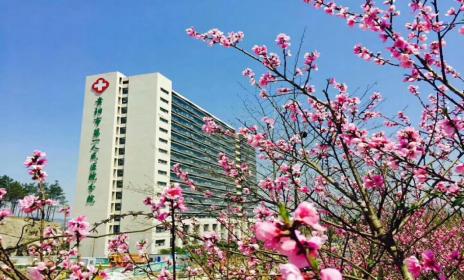 医院现有博爱路和龙洞堡两个院区,实行“一院两区、一科两部”制，一体化协调运行。两院区总占地面积214917平方米，总建筑面积179169.43平方米，编制床位1000张，实际开放床位1616张。2022年院年门急诊量约60.2万人次，年出院3.7万人次，年手术1万台次。医院设置临床、医技科室43个，一级学科19个，二级学科20个，以“多学科融合发展的多中心建设为抓手，全面带动学科发展”的战略思路，充分发挥学科建设的引领带动作用，建设了心血管病诊疗中心、消化病诊疗中心、肾脏泌尿病诊疗中心，其中：肝胆外科为国家临床重点专科建设项目，心血管内科为省级重点专科，内分泌科为省级重点扶持专科，眼科、肝胆外科、肾内科、血液肿瘤科、消化内科为省级重点建设专科，肾脏病学获2023-2024年度省级医学重点学科立项。肾内科、呼吸科、重症医学科、麻醉科、胃肠外科、护理学、消化内科、全科医学科、血液肿瘤科、精神专科、肝胆胰外科为贵阳市重点学（专）科。目前，一批重点专科脱颖而出，一批专科向重点专科靠拢，多个学科和亚专科方向的专业优势日渐明显，发展迅速，在业界渐显影响力。医院现有职工2034人，其中：副高级以上专业技术人员249人，博士32人，硕士研究生234人，博士研究生导师1人，硕士研究生导师8人，贵州省高层次创新型人才“千层次”人才4人，市管专家3人，入选黔医人才计划25人。医院进入新发展阶段，牢固树立“医疗建院、质量立院，学科强院、人才兴院，特色显院、服务暖院，党建领院、文化塑院”的发展理念，以提高医疗质量和改善医疗服务为核心，以人才队伍和学科建设为抓手，以精细化管理为关键，大力实施“党建引领，四轮驱动（学科、人才、管理、文化）”战略，力争建设成为技术一流、团队一流、设施一流、环境一流、服务一流的西部有名、省内先进的现代化大型综合医院。二、报考条件(一)具有普通高等医学院（校）全日制医学专业本科及以上学历，拟从事临床医疗工作的本科及以上学历医学类专业毕业生（以应届毕业生为主），或已从事临床医疗工作并取得执业医师资格证书，需要接受培训的人员。(二)具有正常履行培训岗位职责的身体条件。(三)按照《住院医师规范化培训(西医临床)招录简章》文件要求，贵州省2023届农村订单定向免费医学毕业生可参加全科医学专业住院医师规范化培训招考，遵义市2023届农村订单定向免费医学毕业生统一由遵义市卫生健康局组织考试，考核通过的毕业生由贵州省卫生健康委派往北京市参加住院医师规范化培训，不参加我院此次住培招录。(四)自愿遵守贵阳市第一人民医院相关培训要求。(五)有下列情况之一者，不予招录：1.属定向生、委培生的（订单定向免费医学生除外）；2.未纳入国民教育系列招生计划的军队院校应届毕业生；3.现役军人；4.法律法规规定的其它情形。三、报考流程及时间（一）网上报名1.网报时间：2023年4月22日--5月12日。2.报名网址：报名参加贵州省2023年住院医师规范化培训招录的学员，请先登录贵州省住院医师规范化培训信息管理平台（http:gzgp.yiboshi.com），进入“招录系统”，点击“学员注册”跳转学员注册页面进行注册，选择“贵阳市第一人民医院”报名。3.报名流程操作说明见网站首页“通知公告栏”中的“贵州省住院医师规范化培训学员注册报名流程及招录流程”。（技术支持电话0851-86835595）（二）报名资料现场审核1.审核时间：2022年5月15日（9:00-12：00、14:00-17:00）。2.审核地点：贵阳市第一人民医院龙洞堡院区行政楼四楼科教科(住院医师规范化培训办公室)3.现场审核所需提交以下资料：（1）2023年报名表一份(网络报名系统中打印)；（2）近期免冠2寸彩照1张;（3）身份证、毕业证、学位证(2023年应届毕业生报名时持就业推荐表和加盖教务部门印章的成绩单，但在录取报到时需提供毕业证和学位证，否则取消录取资格)、学信网“教育部学籍在线验证报告”1份（有效期3个月）、通过国家四六级英语考试者可提供成绩单;（4）已取得执业医师资格证及执业证者须提交两证复印件；（5）单位委培学员需提供单位委托培养申请书，并加盖单位公章；（6）上述所有审核资料均需提供原件和复印件各一份，原件用于现场核对，复印件统一使用A4纸复印一份装订成册，所有现场审查资料不予退还；（7）因特殊原因未能到现场进行确认的，可委托他人持个人身份证、委托人签名的授权委托书到现场进行确认。未按时到场确认或现场确认规定时间内资料不全者，视为自动放弃报名机会；（8）审核通过后需缴纳报名费100元(微信)。四、考试安排1、笔试（占总成绩60%）（1）考试范围：试卷的难度水平为执业医师资格考试水平难度；题型题量：客观题（单选题包括A1、A2、A3、A4题型），共150题，每题1分。（2）笔试时间：2023年5月18日下午14:30-17:00，考试时长150分钟。（3）笔试地点：贵阳市第一人民医院龙洞堡院区行政楼五楼大会议室。（4）领取准考证时间：2023年5月15日9:00-12:00；14:00-17:00（过期未领视为自动放弃考试） 。（5）领取准考证地点：贵阳市第一人民医院龙洞堡院区行政楼四楼科教科。（6） 笔试操作说明见报名网站首页“通知公告栏”中的“贵州省住院医师规范化培训招录学员笔试操作说明”。（7）考生笔试考核结束3个工作日后，可在贵州省住院医师规范化培训信息管理平台上查询笔试考核分数。2、面试（占总成绩40%）（1）参加笔试者全部进入面试。   （2）面试时间：2023年5月23日上午9：30开始。（3）面试地点：贵阳市第一人民医院龙洞堡院区行政楼四楼技能中心。五、体检根据考试总成绩从高到低排序，按拟招培训人数1:1.1比例确定参加体检人员名单（注：未满1人按1人计算）。体检标准参照《贵州省公务员录用体检通用标准》，放射科考生需进行放射工作人员职业健康体检，体检费用由考生自理，体检时间另行通知。若出现未按时参加体检及体检不合格学员，则按照录取原则进行补录。六、录取根据笔试成绩、面试成绩及体检结果，结合各专业基地培训容量择优录取，同等条件下优先录取精神科、儿科、妇产科紧缺专业，录取结果将在贵阳市第一人民医院网站及贵州省住院医师规范化培训信息管理平台公布。七、培训时间1.培训对象为本科学历，培训时间为36个月；2.培训对象为科学学位硕士、博士，培训时间为36个月；3.已获得专业学位硕士、博士，如培训专业与专业型硕士博士研究生攻读专业一致者，自愿申请参加临床能力测评考试，根据测评结果进行相应培训时间减免，原则上专业硕士减免时间不超过1年，专业博士减免时间不超过2年。八、培训待遇1.面向社会招录的住培学员（社会人身份），由医院统一缴纳基本养老、基本医疗、失业、工伤和生育五项社会保险费和住房公积金，包括个人部分其费用由医院全额承担；培训时间计算为连续工龄。 2.工资待遇：（1）社会人：根据培训年限以及是否通过执业医师资格考试并注册到我院等情况，总收入大概为4.2万/年-7万/年（含基本工资、绩效、餐补、夜班费等）。（2）委培单位人：指订单定向免费医学生和外单位委培人员，学员进入培训基地后，与贵阳市第一人民医院培训基地、学员所在单位签订三方培训协议。住培学员所在单位发放工资待遇及购买社会保险，培训基地根据国家住培相关要求及培训基地内同等条件住院医师收入水平，按照考核情况发放生活补助和绩效，三年内总额不低于6万元。3.儿科、急诊科紧缺专业学员在享受上述待遇同时，每人每月享受紧缺专业额外绩效补助1000元。4.住宿：优先为贵阳市外学员提供免费住宿。5.停车：对学员提供免费停车。九、培训管理1.对在培训招收工作中弄虚作假的学员，取消其本次报名、录取资格。新招收培训学员要按录取培训基地通知要求，在规定时限内到培训基地报到，学员无故逾期2周不报到者，取消培训资格，且取消其参加2024年住培报名资格。对录取后因个人且非不可抗力原因报到后退出培训者，3年内不得报名参加住院医师规范化培训。2.住培学员中途退培或者在培训期间参加全日制研究生考试并录取就读，须如数退还在培训期间已享受的一切费用（含基本工资、绩效奖金、五险一金、夜班费等），按照国家相关文件规定，退培人员3年内不能参加住院医师规范化培训，退培人员的相关信息将上报国家、省卫健委相关部门，并纳入不诚信记录名单。3.住培学员通过医师资格考试并完成规定年限的培训，且过程考核合格者，可报名参加结业考核，对考核合格者由相关部门颁发《住院医师规范化培训合格证书》。4.在培训时间内未按照要求完成培训或考核不合格者，培训时间顺延，顺延时间最长不能超过3年，顺延期间所有费用由个人承担（不再享受医院发放的工资、绩效、社保保障等待遇）。5.培训期间，学员身份发生改变时须及时书面告知规培办协助办理相关事宜，若因学员未及时提交书面告知，而导致身份更改延迟产生一切不良后果，由学员自行承担。6.经住培合格的本科学历的住院医师在培训合格当年在医疗卫生机构就业的，可享受“两个同等对待”政策（即面向社会招收的普通高校应届毕业生培训对象培训合格当年在医疗卫生机构就业的，在招聘、派遣、落户等方面，按当年应届毕业生同等对待。对经住培合格的本科学历临床医师，在人员招聘、职称晋升、岗位聘用、薪酬待遇等方面，与临床医学、中医专业学位硕士研究生同等对待）。十、联系方式：联系电话：0851-88576067联系人：郭老师、刘老师、车老师              贵阳市第一人民医院             2023年4月20日附件 1 ：贵阳市第一人民医院住院医师规范化培训基地 2023 年招录计划一览表（备注：全科仅招录订单定向学员）培训 基地内 科儿 科急 诊 科精神 科神 经 内 科全 科外科泌 尿 外 科骨科妇 产 科眼 科耳 鼻 咽 喉 科麻 醉 科检 验 医 学 科放 射 科超 声 医 学 科总计 院73323111022352223464